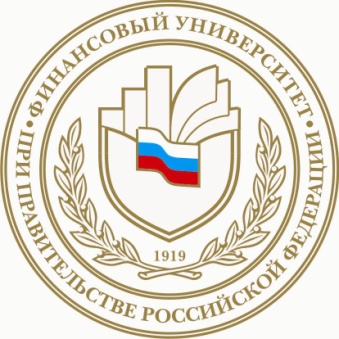 Федеральное государственное бюджетное образовательное учреждение высшего образования «Финансовый университет при Правительстве Российской Федерации»(Финуниверситет)Барнаульский филиалПРОГРАММАнаучно-практического круглого стола ОСОБЕННОСТИ ДЕЛОВОЙ ПЕРЕПИСКИ (НА АНГЛИЙСКОМ ЯЗЫКЕ)Место проведения:Барнаульский филиалАдрес: г. Барнаул, пр. Ленина, 54, ауд. 60310 мая 2016 годаБарнаул - 2016Организаторы: Барнаульский филиал Финансового университета при Правительстве Российской ФедерацииДата: 10 мая 2016 годаВремя: в 8.00 часМесто проведения: аудитория 603.Участники: студенты второго курса Барнаульского филиала Финуниверситета (ОЭФ-41, ОЭБ-42, ОМФ-41).Модератор: Шелкова С.В., к.ф.н., доцент.ТЕМА: «ОСОБЕННОСТИ ДЕЛОВОЙ ПЕРЕПИСКИ (НА АНГЛИЙСКОМ ЯЗЫКЕ)». Вопросы для обсуждения:  Структура делового письма.Виды деловых писем.Письмо-просьба.Сопроводительное письмо.Информационное письмо.Письмо-извинение.Письмо-подтверждение.Письмо-приглашение.Письмо о подготовке деловой поездки.Письмо-благодарность.Письмо-поздравление.Письмо-жалоба.Особенности написания резюме.Приглашаем принять участие всех желающих!